MČ Praha - Březiněves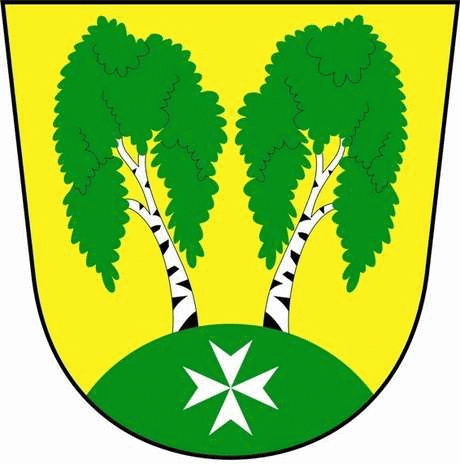 U Parku 140/3, 182 00 Praha 8      Zápis z 53. zasedání             Zastupitelstva MČ Praha – Březiněves 									  Číslo:                                      53									  Datum:                      04.10.2018Zasedání bylo zahájeno v 16:30 hod. zástupcem starosty Zdeňkem Korintem.  Přítomní zastupitelé: dle prezenční listiny.Omluveni: Ing. Jiří Haramul, Mgr. Martin PřevrátílProgram:Kontrola zápisu č. 52.Výsledky výběrového řízení na VZ: „Oprava tenisových kurtů II“.Různé.K bodu č. 1 -  Kontrola zápisu č. 52.Všechny body toho zápisu byly splněny. K bodu č. 2 - Výsledky výběrových řízení na VZ: Oprava tenisových kurtů II.Na základě vyhlášené výzvy na výše uvedenou akci, byla doručena 1 cenové nabídka, a to od spol. ENVOS, s.r.o., Týnská ulička 607/5, 110 00, Praha 1. Hodnotící komise ve složení: Ing. Jan Vocel, Zdeněk Korint a Ing. Martin Javorník,  po posouzení doručené nabídky a kontroly všech náležitostí, předložili nabídku ke schválení  zastupitelům.  Usnesení č. 1.53/18 ZMČ Praha - Březiněves projednalo a schválilo Rozhodnutí o výběru nejvhodnější nabídky ve výši 4.065.612,69 Kč bez DPH na veřejnou zakázku malého rozsahu „Oprava povrchu tenisových kurtů II.“ zadanou mimo režim zákona č. 134/2016 Sb., o zadávání veřejných zakázek, ve znění pozdějších předpisů, vybranému uchazeči: ENVOS s.r.o., Týnská ulička 607/5, 110 00 Praha 1.Zastupitelé pověřují starostu k podepsání smlouvy.Zodpovídá: starosta Ing. Jiří Haramul.   						Pro:		6 hlasů										Proti:		0 hlasů										Zdržel se:	1 hlasK bodu č. 3 – různé: Darovací smlouva s SH ČMS – Sbor dobrovolných hasičů Praha – Březiněves, pobočný spolek,       U parku 140/3, Praha 8 – Březiněves.Usnesení č. 2.53/18 ZMČ Praha – Březiněves projednalo a schválilo Darovací smlouvu se SH ČMS – Sbor dobrovolných hasičů Praha – Březiněves, pobočný spolek, se sídlem U Parku 140/3, 182 00 Praha 8 – Březiněves, ve výši 137.810,- Kč.  Předmětem daru je dofinancování projektu: „Druhý ročník celodenního rodinného festivalu BřeziněFest, který se uskutečnil v sobotu 15. 9. 2018.Zastupitelé pověřují starostu k podepsání smlouvy.Zodpovídá: starosta Ing. Jiří Haramul. 						Pro:		7 hlasů										Proti:		0 hlasů										Zdržel se:	0 hlasůÚpravy rozpočtu.Usnesení č. 3.53/18ZMČ Praha – Březiněves projednalo a schválilo Úpravy rozpočtu za 9/2018 – II, dle předloženého znění.Zodpovídá: předseda finančního výboru Ing. Jan Vocel. 										Pro:		7 hlasů										Proti:		0 hlasů										Zdržel se:	0 hlasůPoptávkové řízení na VZMR na rekonstrukci plotu, laviček a úprav parkových cest.Usnesení č. 4.53/18Poptávkové řízení na veřejnou zakázku malého rozsahu : „Oprava oplocení, laviček a úprava parkových cest v parku sv. Jana Nepomuckého v Březiněvsi“, v ul. U Parku. Jedná se o opravu oplocení, laviček a úpravu parkových cest, k jejichž poškození došlo v důsledku přívalového deště, dne 23. 5. 2018.Zodpovídá: zástupce starosty Zdeněk Korint.										Pro:		7 hlasů										Proti:		0 hlasů										Zdržel se:	0 hlasů   Ing. Vladimír Jisl        		                                    Zdeněk Korint           2. zástupce starosty MČ Praha - Březiněves              1. zástupce starosty MČ Praha – BřeziněvesZasedání zastupitelstva bylo ukončeno v 17:15 hod.Zapsala:	Martina Vilímková Ověřili:	Zdeněk Korint	Petr Petrášek